   Madrid, 21 de abril, 2021Michelin y Velca se alían por la sostenibilidad y la seguridadLa marca española de motos eléctricas Velca equipará neumáticos MICHELIN, que serán suministrados por Neumáticos Andrés MICHELIN City Grip 2 es el primer neumático polivalente para scooters especialmente desarrollado para la movilidad en las grandes ciudades Desde este mes de abril, todos los vehículos de Velca, la marca española de motos eléctricas que aspira a liderar el ranking de ciclomotores eléctricos en 2021, incorporarán de serie neumáticos MICHELIN, que serán suministrados por Neumáticos Andrés, distribuidor líder en España y Portugal. De esta forma, Velca una marca de motos 100% eléctricas con baterías extraíbles que se pueden cargar en cualquier enchufe doméstico, se alía con Michelin por una  movilidad más segura y sostenible en un momento en el que la  importancia de la descongestión en el ámbito urbano y la distancia social han convertido a la motocicleta en una de las formas más inteligentes de moverse en las grandes ciudades.  Velca incorporará en su proceso productivo como equipamiento de serie para sus scooters eléctricos los neumáticos MICHELIN City Grip 2. El CEO de Velca, Emilio Froján, ha señalado al respecto: “Michelin para nosotros es una marca que  representa perfectamente valores como la seguridad, experiencia y confianza  que son fundamentales en la movilidad de dos ruedas”.MICHELIN City Grip 2 es un neumático polivalente para scooters que cuenta con certificación M+S, por lo que se adapta a todas las climatologías y a todos los tipos de superficies que se pueden encontrar en el ámbito urbano, y es adecuado para las cuatro estaciones del año. Su innovador compuesto de goma y el dibujo de la banda de rodadura proporcionan un agarre sin precedentes en mojado y en superficies deslizantes, sin renunciar a la duración y manteniendo sus prestaciones hasta el último kilómetro, característica intrínseca de los neumáticos MICHELIN.  Pedro Álvarez, Director de Ventas 2 Ruedas Península Ibérica de Michelin, declara: “Es una gran satisfacción participar de la mano de Neumáticos Andrés en esta alianza con Velca, un ejemplo de innovación, de ‘Made in Spain’ y de sostenibilidad, valores que encajan a la perfección con el compromiso de Michelin por una movilidad segura y respetuosa con el medio ambiente dentro de nuestra estrategia Todo Sostenible en 2050”.Por su parte,  César Flores, Director de Producción de Velca, añade: “Incorporar neumáticos Michelin supone apostar por unos neumáticos con un agarre excepcional que se adapta perfectamente a la orografía de las ciudades y tiene un comportamiento idílico para cualquier condición meteorológica”.Iván Andrés, vicepresidente de Grupo Andrés, destaca: “Esta alianza simboliza muy bien lo que hoy busca el consumidor: marcas responsables y comprometidas, con productos de primera línea.  Es un placer tener estos compañeros de viaje y caminar conjuntamente hacia el futuro de la movilidad”.Michelin tiene la ambición de mejorar de manera sostenible la movilidad de sus clientes. Líder del sector del neumático, Michelin diseña, fabrica y distribuye los neumáticos más adaptados a las necesidades y a los diferentes usos de sus clientes, así como servicios y soluciones para mejorar la eficacia del transporte. Michelin ofrece igualmente a sus clientes experiencias únicas en sus viajes y desplazamientos. Michelin desarrolla también materiales de alta tecnología para diversas utilizaciones. Con sede en Clermont-Ferrand (Francia), Michelin está presente en 170 países, emplea a más de 123.600 personas y dispone de 71 centros de producción de neumáticos que en 2020 han fabricado 170 millones de neumáticos (www.michelin.es).DEPARTAMENTO DE COMUNICACIÓN COMERCIAL+34 609 452 532angel.pardo-castro@michelin.com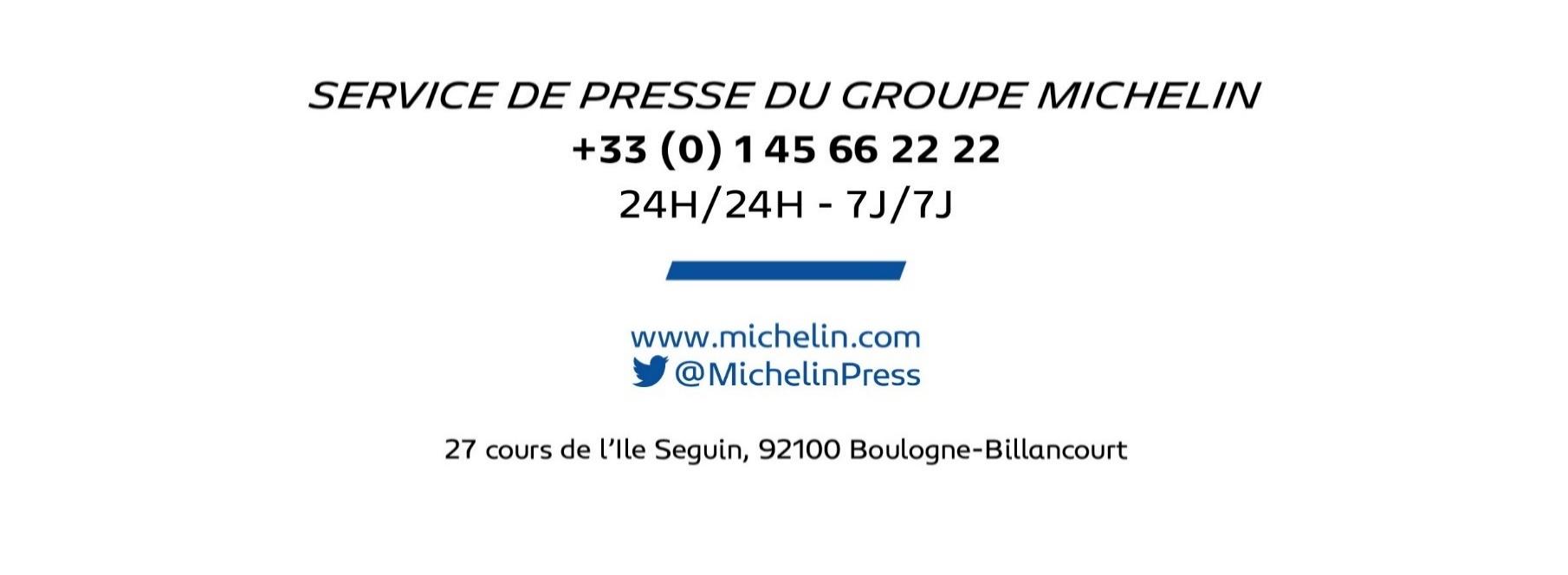 Avenida de los Encuartes, 19 – 28760 Tres Cantos – Madrid. ESPAÑAwww.michelin.es @MichelinPress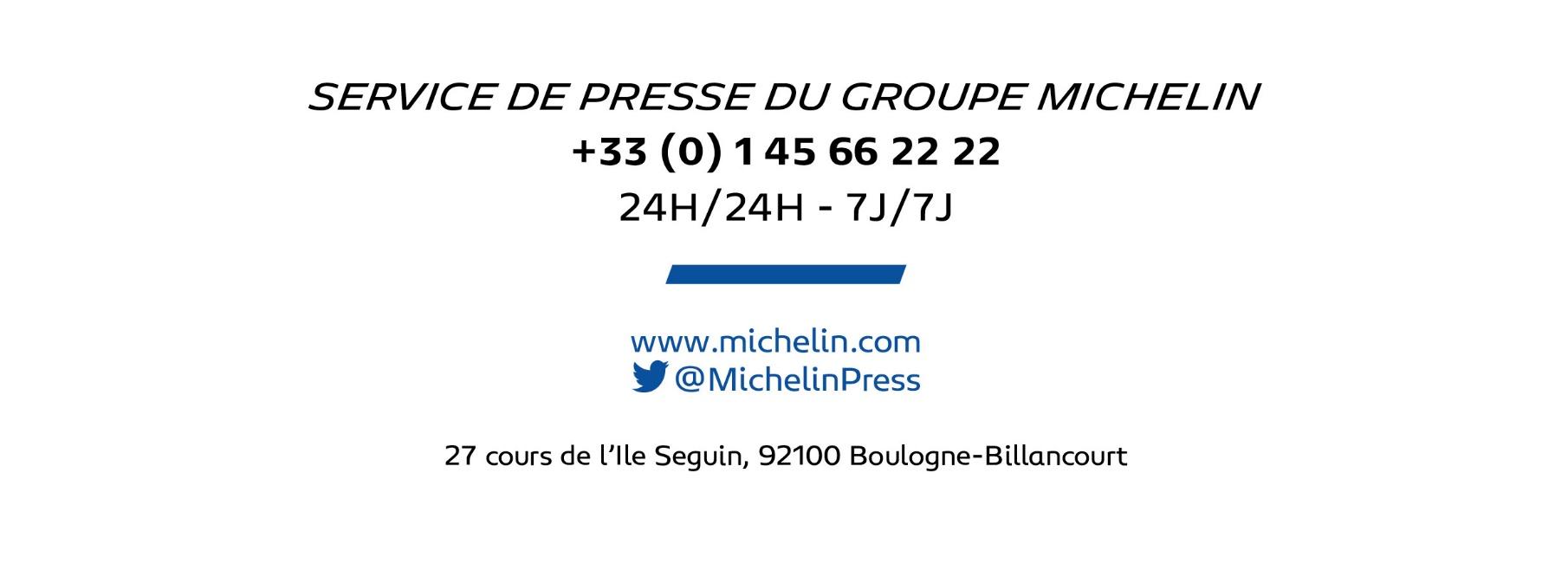 